财务处合同用印审批流程操作说明申请人填写申请进入流程方式     （1）打开“i南航”APP，点击“办事大厅”如图2，进入后，搜索流程“合同用印审批表”，即可进入填写，如图3所示。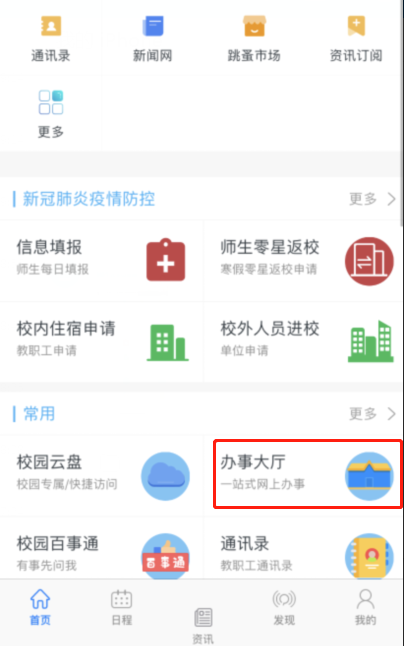 图1    （2）打开微信“南京航空航天大学智慧门户”，进入办事大厅，如上述同样搜索该流程即可办理，如图2。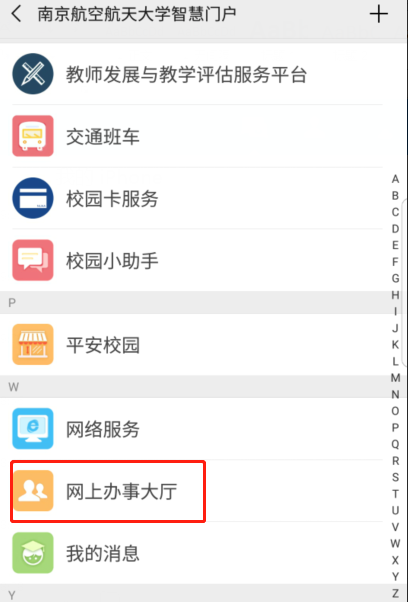 图2   （3）电脑浏览器访问“ehall.nuaa.edu.cn”，在办事大厅中搜索该流程，即可进入办理，如图3所示。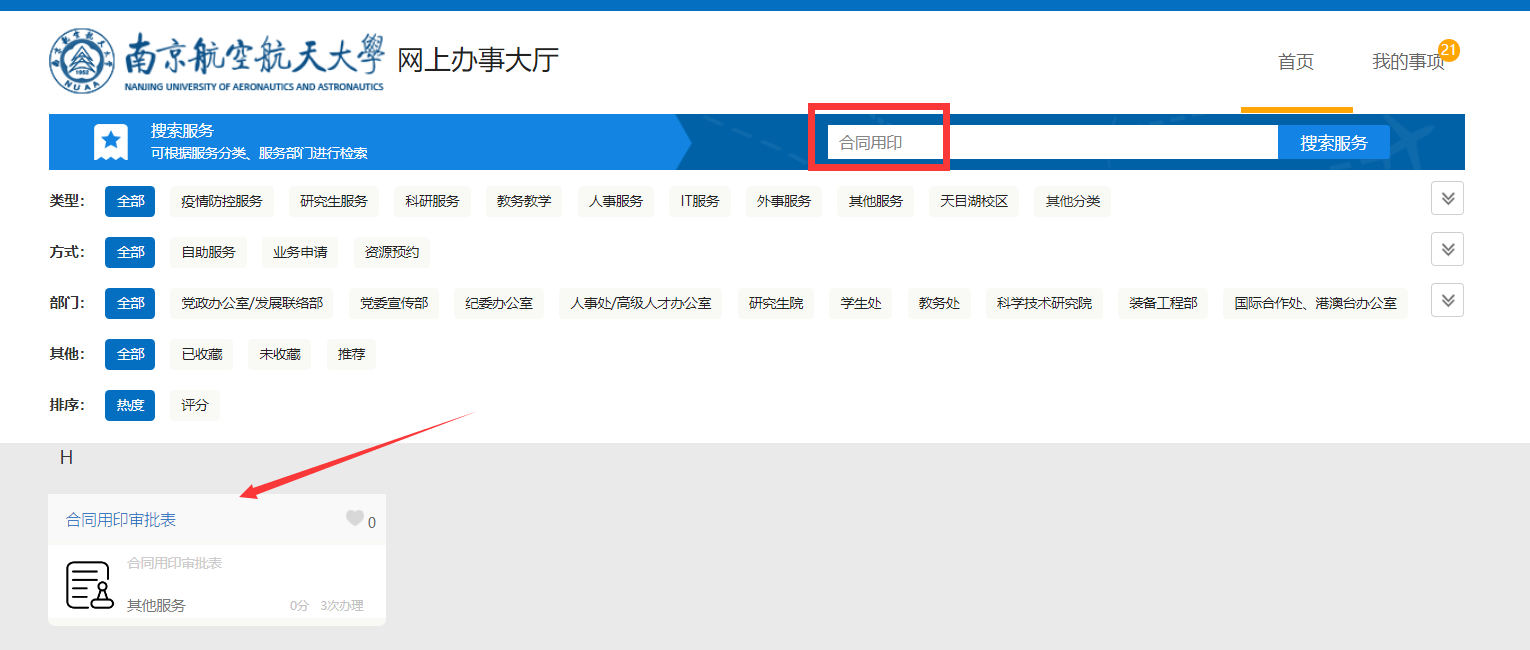 图32、申请人根据合同内容选择对应的合同类型及合同归类，填写合同相关信息，选择是否为重大合同（填写时可在申请页面查看重大合同标准），按要求上传合同文本（PDF格式），并推送至项目负责人审核（如无项目负责人，可直接推送至单位领导审核），项目负责人审核后推送至单位领导审核。审核1、单位领导审核（申请人所在单位副处级以上领导，可以根据单位领导职责分工选择审批合同的领导）。（1）、所在单位领导会收到一条来自微信“南京航空航天大学智慧门户”办事大厅的代办提醒，如图4。点击进入后即可在代办事项中审核该事项。点击“通过”则进入下一审核步骤，点击“退回修改”则退还至申请人重新修改后提交。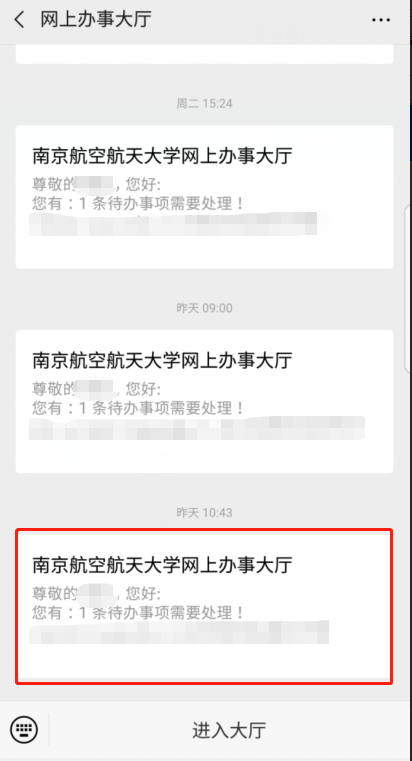 图4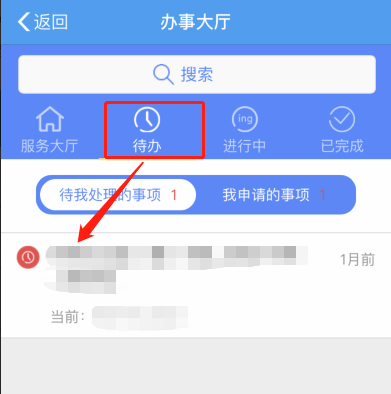 图4（2）、打开“i南航”APP，进入办事大厅待办事项中即可审核。（3）、电脑浏览器访问“ehall.nuaa.edu.cn”进入“我的事项”如图5，点击“待我审批的事项”如图6，即可审核该事项。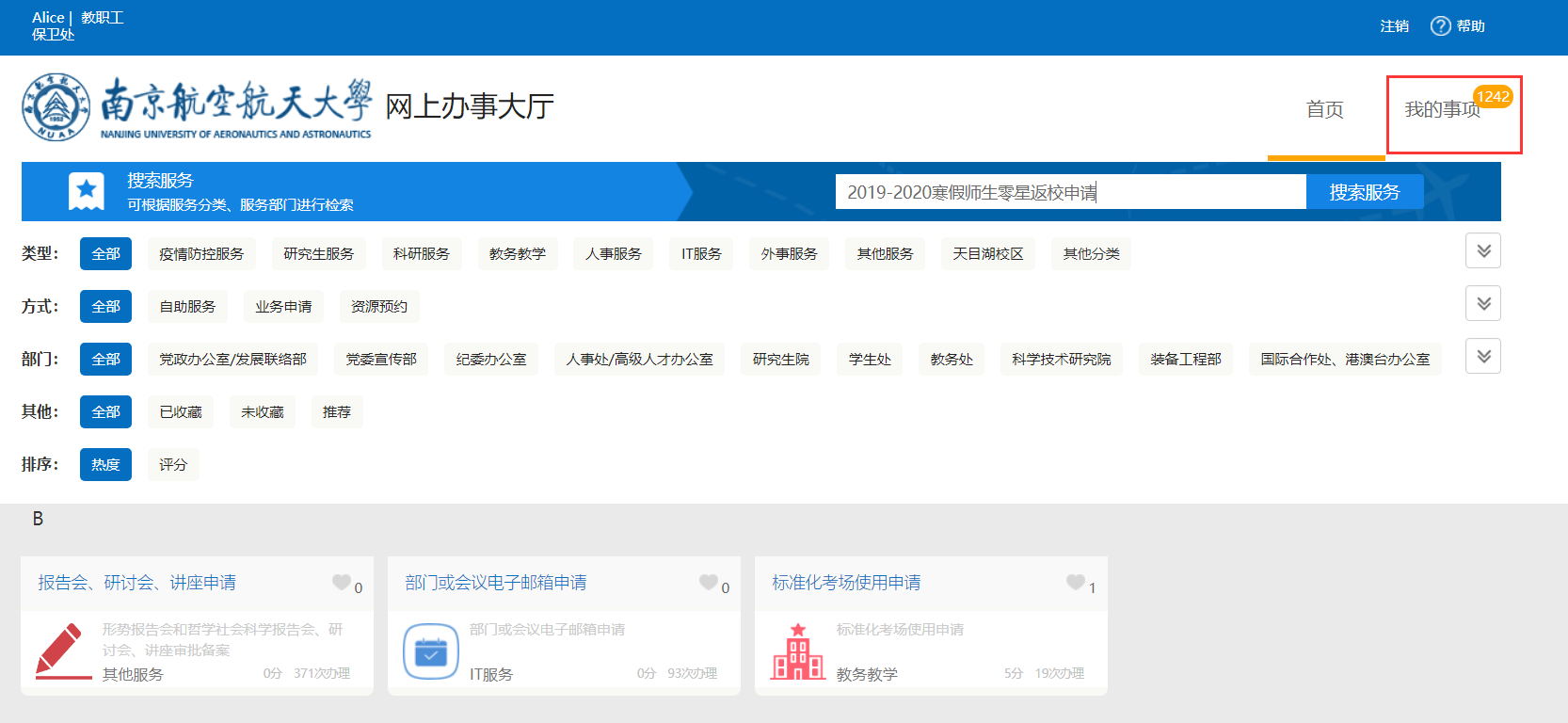 图5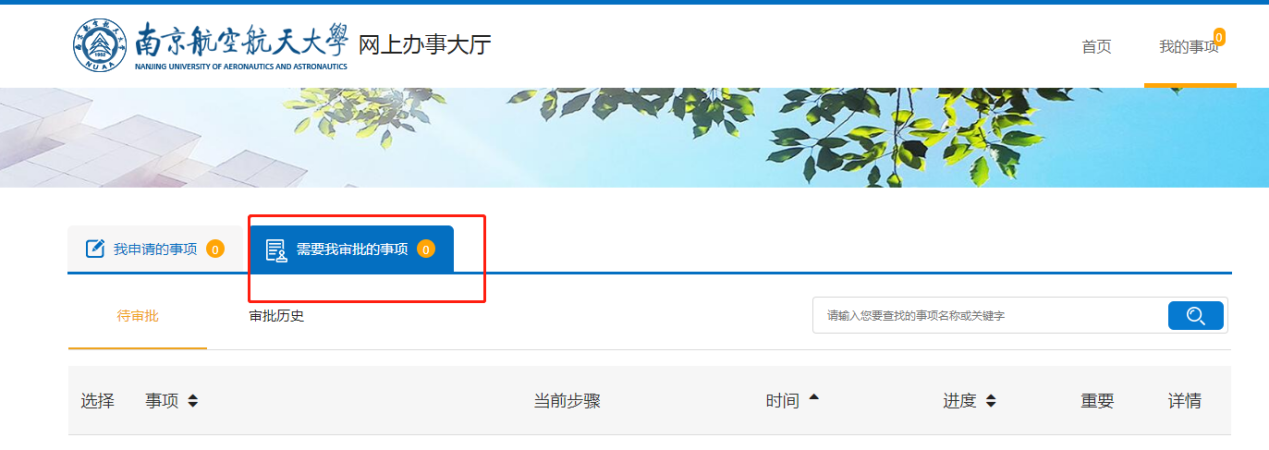 图62、归口管理部门审核，审核入口如上。如合同内容涉及多项业务，须由相关职能部门进行审核，归口管理部门可以选择其它部门进行会签。3、会签部门审核（如需要），审核入口如上。4、财务处（采招办）审核（预算金额20万以上的学校招标采购合同） ，党政办法律事务办公室审核、归口管理部门分管校领导审核（达到重大合同标准的合同）。审核入口如上。申请人填写流程表注意事项1、合同附件：只能上传PDF文件 2、经费来源：只可输入汉字 3、科研类合同、科研经费采购合同请至科研院办理合同用印，不在本流程审批。4、合同类型、合同归类界定及重大合同标准参考表如下，请申请人根据合同内容选择对应的合同类型。注：根据预算资金来源，经费管理部门通常包括职能部门、直属单位或学院。除有明确归口管理部门外，经费来源于承办单位年度办公预算资金的，承办单位视为归口管理部门。5、审批完成后，申请人需自行打印合同用印审批表、经审核的合同原件（对方单位已签字盖章），招标采购项目还需打印采购审批表至财务处采招办盖合同专用章。6、系统试运行阶段，如有问题请与财务处采招办联系，谢谢！联系人：喻利仙，电话84893114,13852293110合同类型合同的界定归口管理部门重大合同标准租赁合同涉及学校的仪器设备对外租赁和不动产租赁的合同国有资产管理处同时满足以下两个条件：1.租赁期3年及以上的；
2.金额100万元及以上的。采购合同工程与之相关的货物、服务采购类合同基建处合同金额1000万元及以上。采购合同图书资料、数字资源采购合同图书馆货物类重大合同标准设定为200万元及以上，服务类重大合同标准设定为100万元及以上。采购合同教材采购合同教务处货物类重大合同标准设定为200万元及以上，服务类重大合同标准设定为100万元及以上。采购合同后勤保障物资及服务的采购合同后勤集团货物类重大合同标准设定为200万元及以上，服务类重大合同标准设定为100万元及以上。采购合同药品及医疗机械采购合同校医院货物类重大合同标准设定为200万元及以上，服务类重大合同标准设定为100万元及以上。采购合同消防、安防采购及服务合同保卫处货物类重大合同标准设定为200万元及以上，服务类重大合同标准设定为100万元及以上。采购合同天目湖校区的各类货物、服务及中小型工程采购合同天目湖校区管委会货物类重大合同标准设定为200万元及以上，服务类重大合同标准设定为100万元及以上。采购合同如会议、培训、设备租赁、演出、运维等其他服务类合同经费管理部门货物类重大合同标准设定为200万元及以上，服务类重大合同标准设定为100万元及以上。采购合同以学校名义对外签订的采购合同，包括学校教学、科研生产、办公所需原材料、元器件、油料、化工、航材、非金属等的采购。资产经营有限公司货物类重大合同标准设定为200万元及以上，服务类重大合同标准设定为100万元及以上。采购合同其他货物及与之相关的服务类合同国有资产管理处货物类重大合同标准设定为200万元及以上，服务类重大合同标准设定为100万元及以上。采购合同工会福利采购合同校工会货物类重大合同标准设定为200万元及以上，服务类重大合同标准设定为100万元及以上。